МКОУ «Санчинская СОШ»Информация  о реализации Республиканских целевых программ за 2 квартал 2018гВ целях совершенствования работы  и во исполнение Республиканских целевых программ, согласно письму МОН РД №289/06-18 от 6 февраля 2012г в Санчинской СОШ апреля оп май  2018 года  была проделана следующая работа по «Повышению безопасности дорожного движения»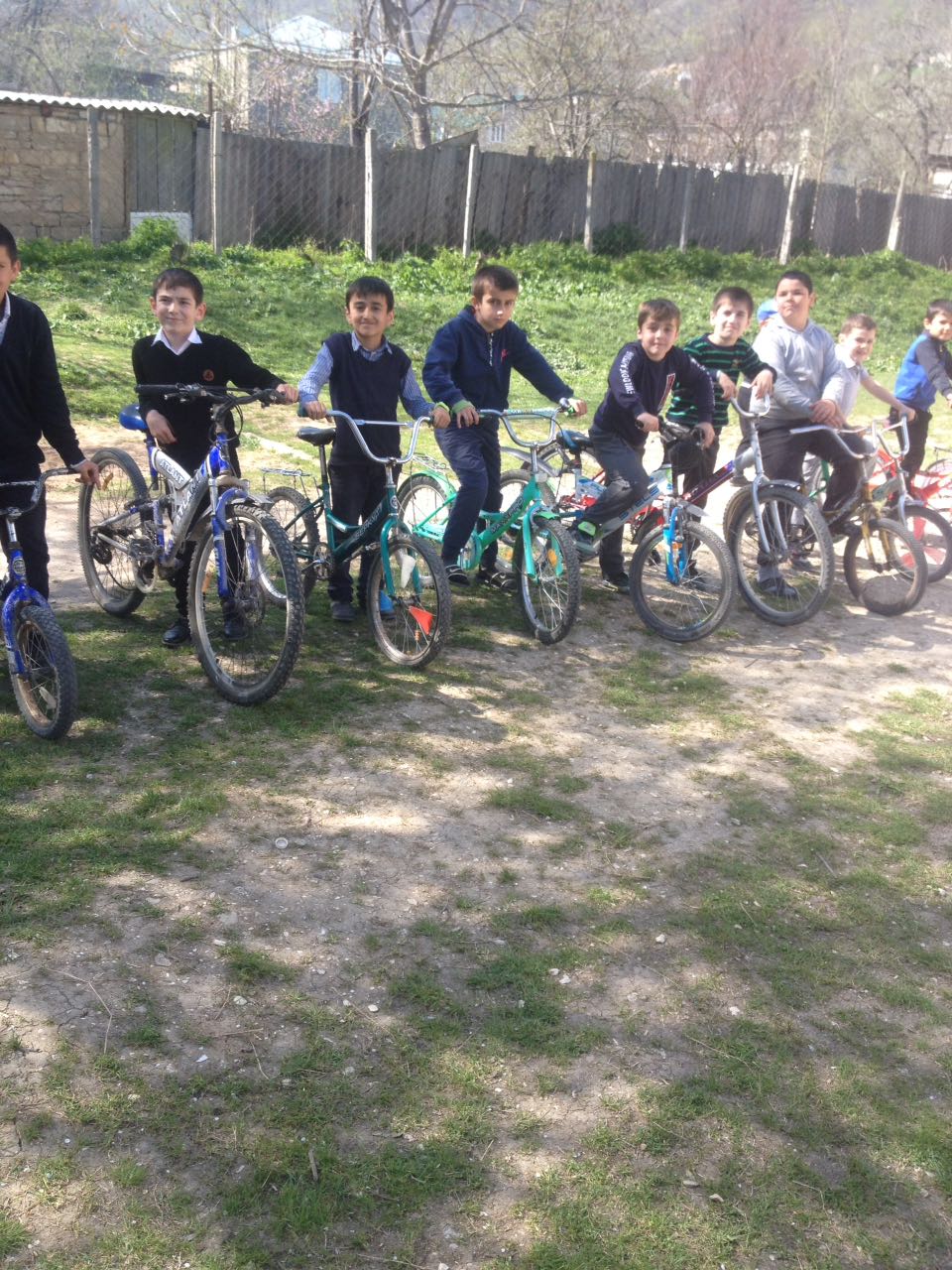 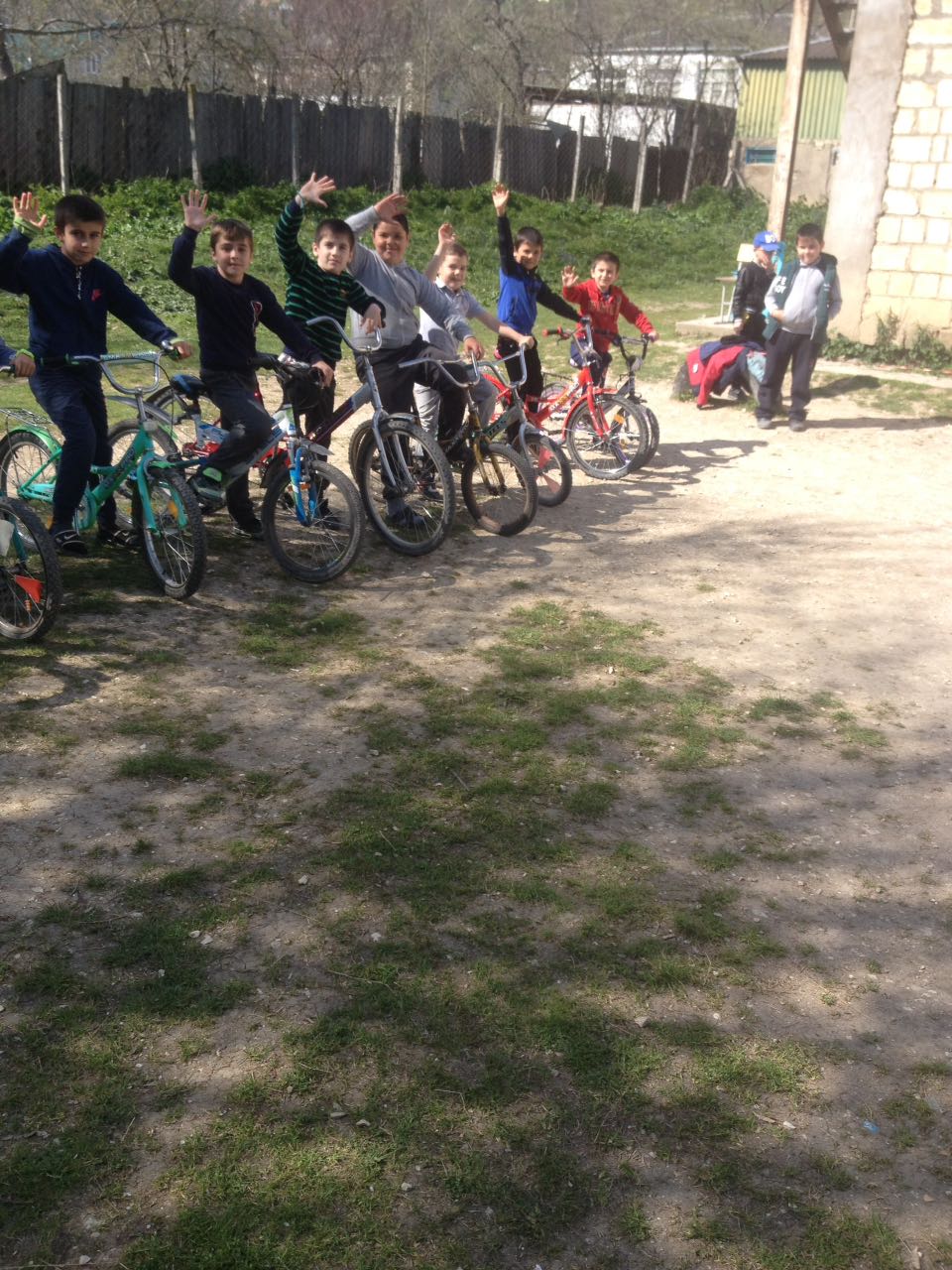 «Об утверждении государственной программы «Развитие национальных отношений в Республике Дагестан»Постановления Правительства Республики Дагестан от 20 сентября 2010 г. № 304 «О республиканской  целевой программе «Патриотическое воспитание граждан в Республике ДагестанВо исполнение Законов РД от 5 апреля 2010 г. № 12 «Об утверждении республиканской целевой программы «Комплексные меры противодействиязлоупотреблению наркотических средств и их незаконному обороту»  иОб утверждении государственной программы Республики Дагестан «Обеспечение общественного порядка и противодействие преступности в Республике Дагестан на 2014 -2017 годы.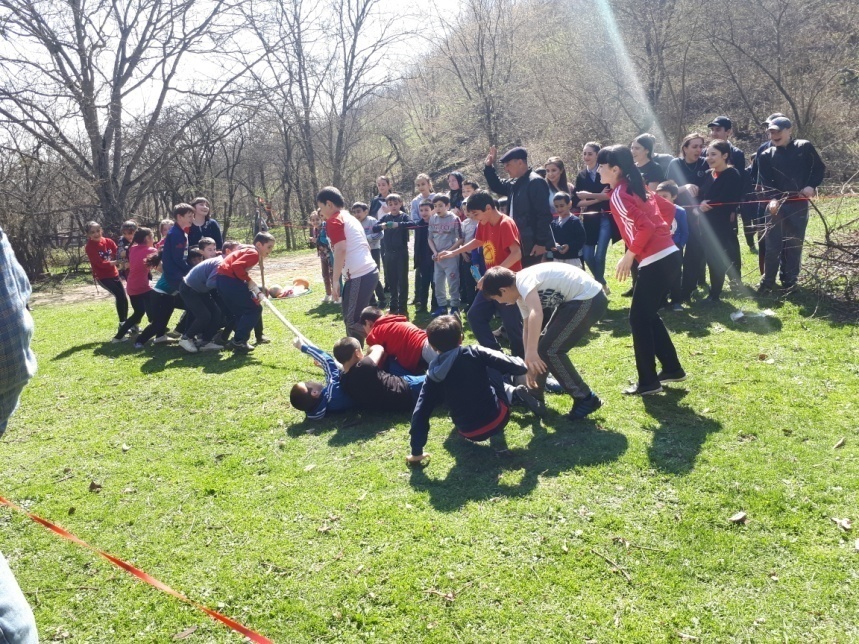 «Здоровый образ жизни»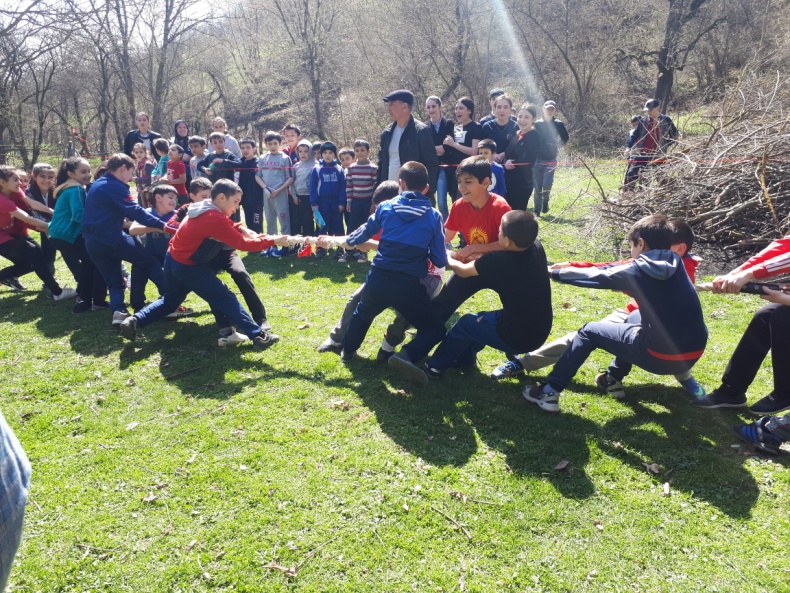 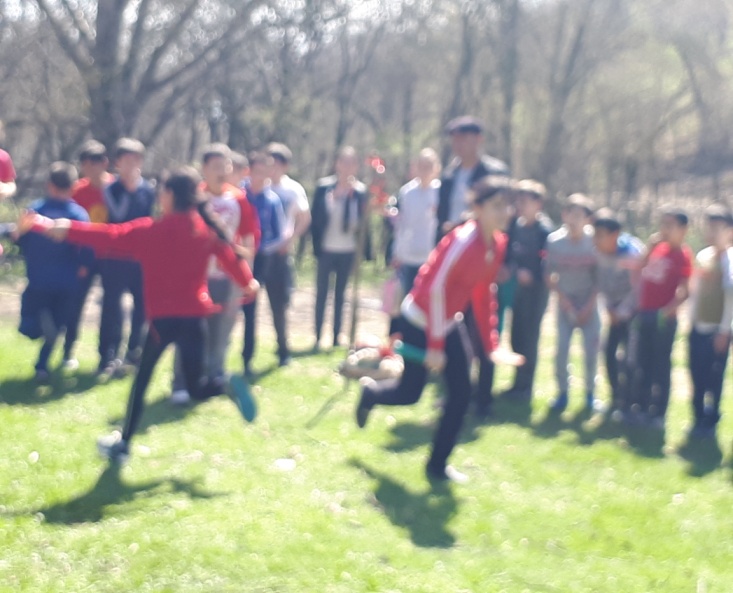 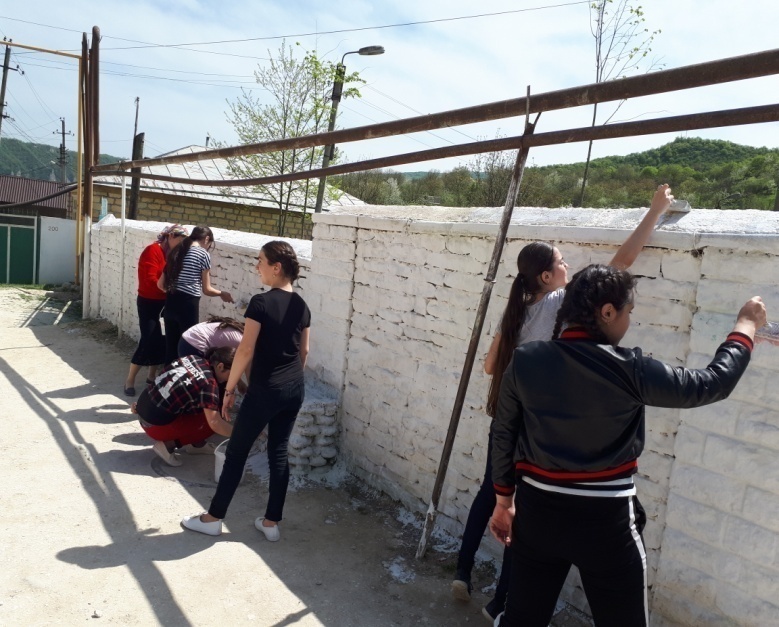 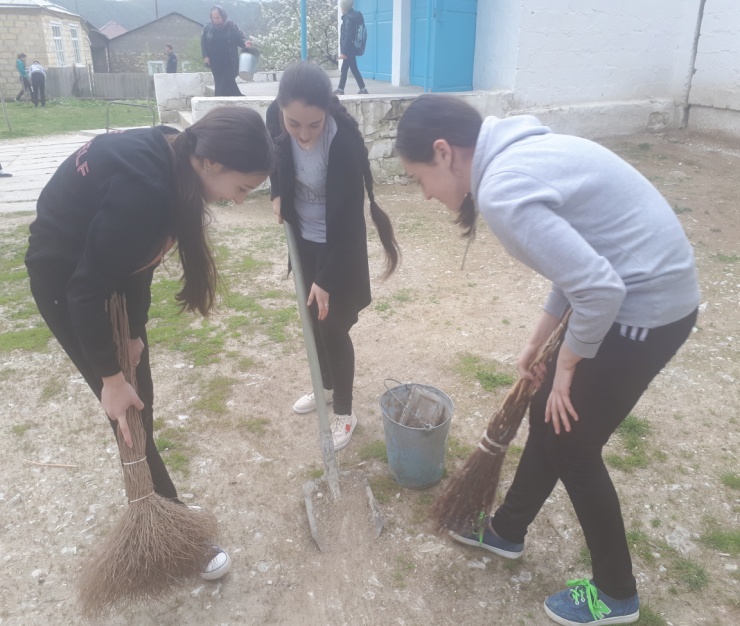 Антитеррористические мероприятия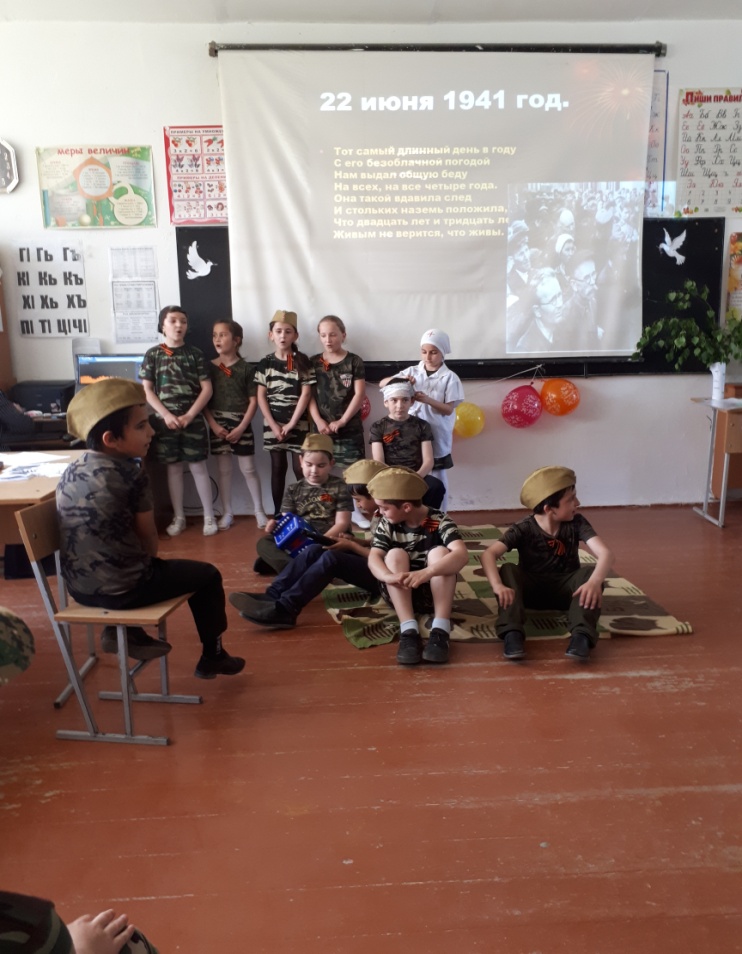 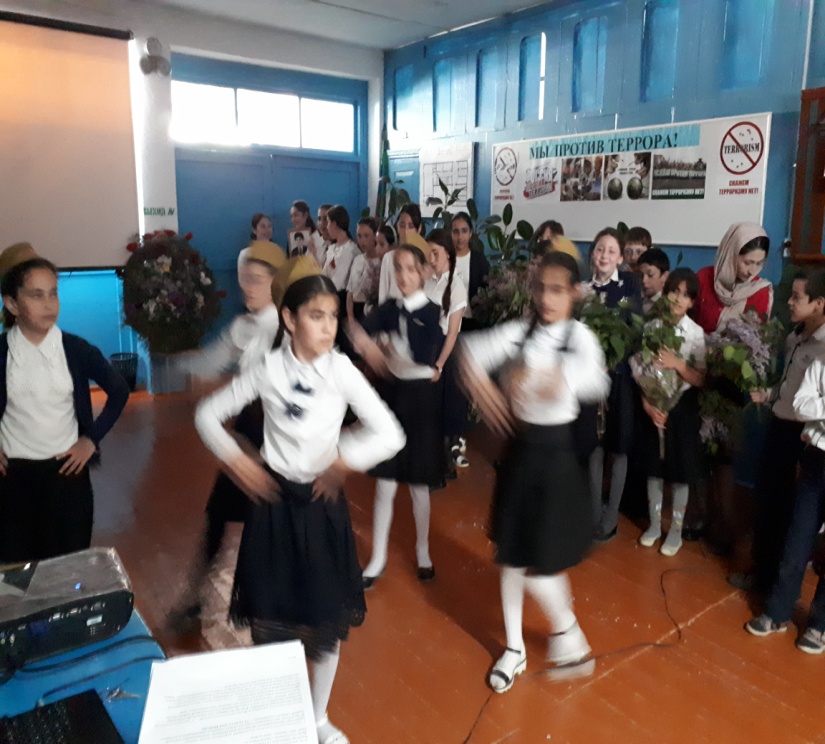 Зам по ВР Закарьяева Ф.Ш.№МероприятияОхват уч-сяСроки проведенияБеседа  с уч-ся 3 класса на тему «Ловкий пешеход»3 клапрельНастольная игра по правилам дорожного движения «Эстафета земного огонька»2-4 клапрельПятиминутки с учениками на тему «А знаешь ли ты…?»1-4клапрельБеседа с уч-ся на тему «Оказание доврачебной помощи»9-11клмайУчастие в районном конкурсе «Безопасное колесо- 2018»6клапрельПроведение школьного конкурса «Кручу педали»1-6 клапрель№МероприятияОхват уч-сяСроки проведения1Приняли участие на республиканском  смотре- конкурсе «Традиции Кайтага»5-11 клапрель2 Урок «Крым»9кл20.043Просмотр фильма «Горчнка»9клмай№МероприятияОхват уч-сяСроки проведенияДиагностика 5-11В теч четвертиГагаринский урокАпрель Общешкольная линейка на 1 мая30 апреляРемонтные работы у мемориал уч-в ВОВ5маяОткрытый кл час в 3 кл на ему «73 года Победы»6маяОбщешкольная линейка к Дню Победы 8маяУчастие в шествии Бессмертного полка9мая№Проведенная работаОхват уч-сяСроки проведения1Беседы с учениками ст классов по профилактике преступности и безнадзорности.9-11 клапрель2Просмотр с учениками ст классов видеороликов о вреде наркотиков.апрель3«Мы – за здоровый образ жизни»Спортивное мероприятие приуроченное к Дню здоровья1-11клапрельМероприятие организованное отделом молодежи «нет наркотикам»9-11клмай№МероприятияОхват уч-сяСроки проведения1День здоровья9-117 апреля2День птиц1-7апрель3Поход «Весна пришла»1-11апрель4Неделя физ-ры1-11май5Субботники 5-11Апрель-май6Агитационная работа по предупреждению инфекционных заболеваний, раздача памяток.1-11май7Участие в конкурсе лучших школьных спортивных клубов.ШСК «Олимп»5-11апрель№Мероприятия Охват уч-сяДата Вопрос на родительском собрании  «не отдадим своих детей»8-11клапрельОткрытый кл час в 3 классе «Помним!»8-11клмайУчастие на празднике весны и труда9клмай